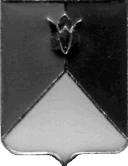 РОССИЙСКАЯ ФЕДЕРАЦИЯ АДМИНИСТРАЦИЯ КУНАШАКСКОГО МУНИЦИПАЛЬНОГО РАЙОНАЧЕЛЯБИНСКОЙ ОБЛАСТИПОСТАНОВЛЕНИЕот 15 февраля 2017 г. № 307Об утверждении стоимости услуг по погребениюВ соответствии с Федеральным законом от 06.10.2003 г. № 131-ФЗ «Об общих принципах организации местного самоуправления в Российской федерации», от 12.01.1996 г. № 8-ФЗ «О погребении и похоронном деле», от 19.12.2016 г. № 415-ФЗ «О федеральном бюджете на 2017 год и на плановый период 2018 и 2019 годов», с постановлением Правительства Российской Федерации от 26.01.2017 г. №88 «Об утверждении  размера индексации выплат, пособий и компенсаций в 2017 году», Уставом Кунашакского муниципального районаПОСТАНОВЛЯЮ:Определить стоимость услуг, предоставляемых согласно гарантированному перечню услуг по погребению на территории Кунашакского муниципального района с 01.02.2017 г. (приложение).Признать утратившим силу постановление администрации Кунашакского муниципального района от 30.12.2014 г. №2241 «Об утверждении стоимости услуг по погребению».Начальнику отдела аналитики и информационных технологий Ватутин В.Р. опубликовать настоящее постановление разместить на официальном сайте Кунашакского муниципального района.Настоящее постановление вступает в силу со дня его официального опубликования. Глава района                         оригинал подписан                                           С.Н. АминовПриложениек постановлению администрации районаот 15 февраля 2017 г. № 307Стоимость услуг, гарантированного перечня услуг по погребениюна территории Кунашакского муниципального районаОформление документов, необходимых для погребения      0 руб.Предоставление и доставка материалов и другихпредметов, необходимых для погребения		                  556 руб.23 коп.Транспортные расходы по перевозке			      2 224 руб. 90 коп. Погребение							      2 781 руб. 13 коп.Всего									      5 562 руб. 26 коп.Уральский коэффициент 15 %				         834 руб. 33 коп.Итого								     6 396 руб. 59 коп.